Государственное бюджетное дошкольное образовательное учреждение детский сад № 48 Калининского района Санкт-Петербурга.Технологическая картаДидактическая игра ФЭМП «Математические крышечки»Выполнила воспитатель:Крыжановская М.В.2022 г.Тема занятияДидактическая игра ФЭМП «Математические крышечки»Возрастная группаПодготовительная группа (6-7 лет)Форма НОДДидактическая играОбразовательные области«Коммуникация», «Познание», «Речевое развитие».Форма организацииИндивидуальнаяЦельЗакреплять навыки счётом в пределах в 10. Учить понимать вопрос – «какой по счёту?»ЗадачиОбразовательные: - Формировать умение понимать отношение рядом стоящих чисел.- Совершенствовать навыки количественного и порядкового счёта в пределах 10.- Активизировать в речи термин «соседние» числа.Развивающие:- Развивать логическое мышление, внимание, память;- развивать представления детей о составе числа;- развивать память, зрительное восприятие, внимание, выдержку, умение делать логические умозаключения.Воспитательные:- воспитывать интерес к играм математического содержания.Оборудование2 комплекта крышек с цифрами от 1 до 10, 2 игральных кубика, поле для игры.Правила игры.1вариант. Выложите «гусеничку» из пластиковых крышек, правильно подбирая крышки по числовой цепочке.Воспитатель: Ребята, а сколько крыжечек вам понадобилось, чтобы выложить гусеничку?Дети: Десять.Воспитатель: Ребята давайте посчитаем гусеничку в обратном порядке, начиная с хвоста, до головы.Дети: (хором) 10, 9,8,7,6,5,4,3,2,1.Воспитатель: А теперь, назовите соседа цифры 6 на 1 большеДети: СемьВоспитатель: Правильно. А назовите соседа на 1 меньше числа 9Дети: Восемь.Воспитатель: Молодцы. Теперь уберите все крышечки, я вам буду задавать вопросы, а         вы будете отвечать и ставить соответствующую крышечку с цифрой.- Сколько дней в неделе?Дети: СемьВоспитатель: Дети:Воспитатель: Вторник, какой по счету день недели?Дети: Второй (ставят цифру 2)Воспитатель: Назовите соседей вторника и поставьте соответствующие цифрыДети: Понедельник и среда (ставят цифру 1 и 3)Воспитатель: Какие выходные дни?Дети: Суббота и воскресенье (6 и 7)Воспитатель: Молодцы ребята, вы справились со всеми заданиями.Ребёнок в индивидуальном порядке собирает «гусеницу» в соответствии с цифрами на крышечках. (от 1 до 10 и обратно). Двое детей собирают свою «гусеницу». Выигрывает тот, кто собрал правильно и быстрее.- Посчитай в обратном порядке;- Назови соседние числа.2 вариант. На поле с двух сторон выставляются фишки от 1 до 10. По считалочке выбирается первый ходящий. Бросает 2 кубика, считает выпавшие точки и откладывает соответствующие фишки в свою коробку. Побеждает тот, кто первый соберет больше цифр.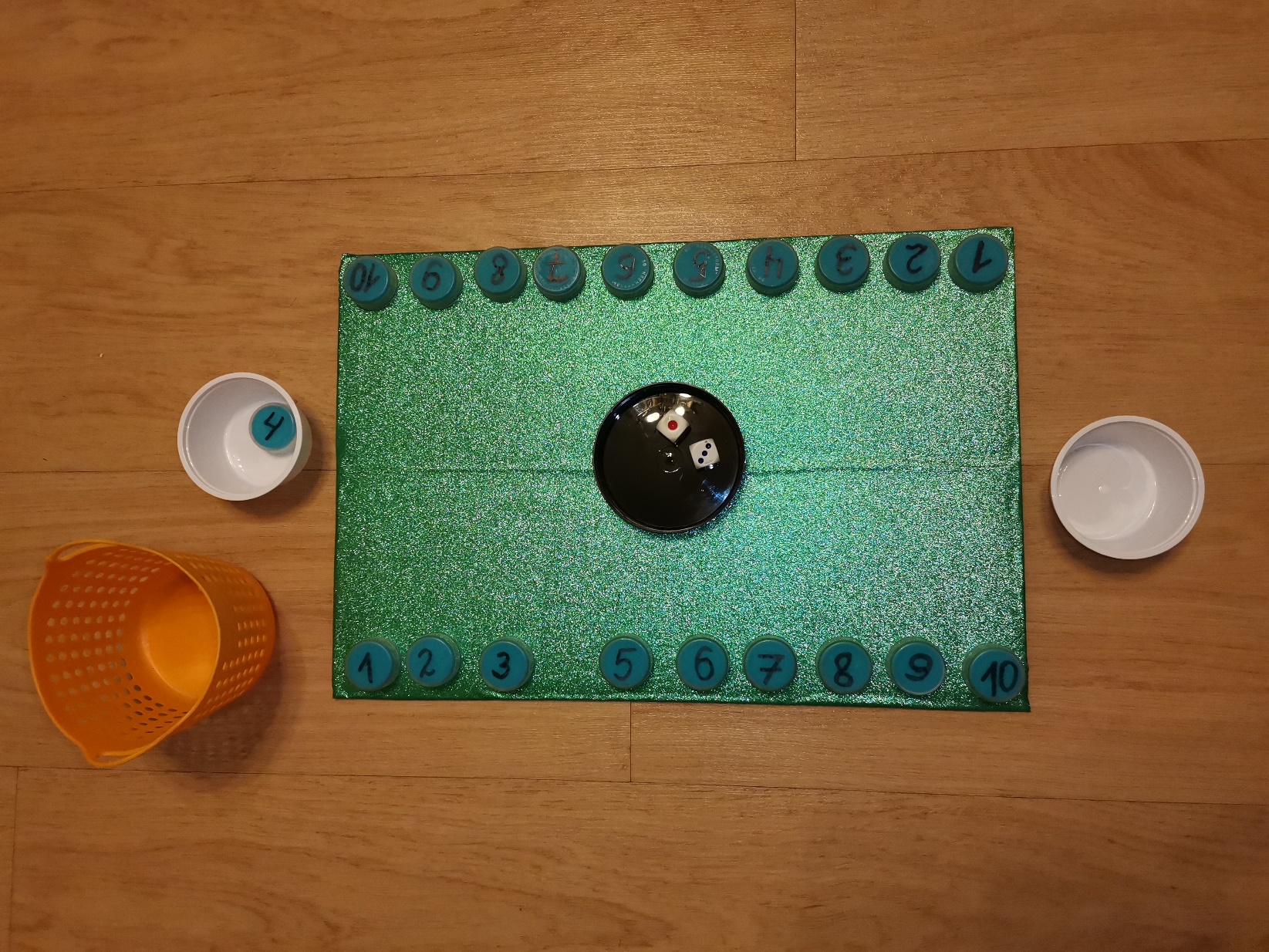 